Administration communale d'Ittre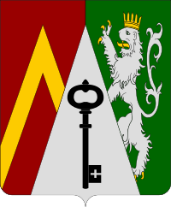 Rue de la Planchette, 21460  Ittre DEMANDE DE PASSAGE DE LA COMMISSION DE DÉGÂTS AUX CULTURES À l’attention de la Commission de constat de dégâts aux cultures, Par la présente , et en raison de : ………………………………………………………………………………………………………………………………………………………………………………………………………………………………  ………………………………………………………………………………………………………………………................……………………………………………………………………………………………………………………………………… Je sollicite le passage de la Commission afin de constater les dégâts aux cultures. Nom – Prénom :…………………………………………………………………………………………………………………………………..Adresse : ……………………………………………………………………………………………………………………….…………………..………………………………………………………………………………………………………………………………………………………….. …………………………………………………………………………………………………………………………………………………………..Téléphone fixe : ……………………………………… Téléphone portable :  …………………………………….…………………Mail : ………………………………………………………………………………………………………………………………………………… Adresse du champ/terrain : ………………………………………………………………………………………………………………..…………………………………………………………………………………………………………………………………………………………..…………………………………………………………………………………………………………………………………………………………..Il s’agit d’un premier constat*/deuxième constat* (*veuillez biffer la mention inutile) Fait à………………………………, le…………………………………SignatureN° de la parcelle sur la déclaration de superficieType de cultureSuperficie concernée en haSuperficie totale de l’exploitation en ha :Superficie totale de l’exploitation en ha :Superficie totale de l’exploitation en ha :